Vanesa Petanjak, 6. B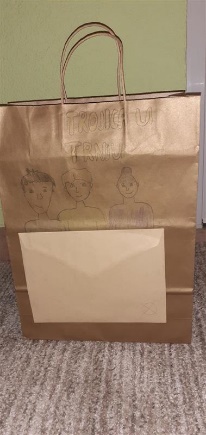 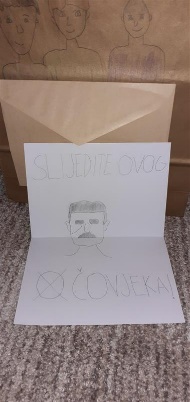 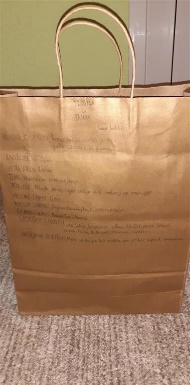 Stavila sam na prvu stranu vrećice Tuta, Bracu i Bibu i u kuvertu pismo koje je Hrvoje ostavio u sandučiću.Stavila sam na prvu stranu vrećice Tuta, Bracu i Bibu i u kuvertu pismo koje je Hrvoje ostavio u sandučiću.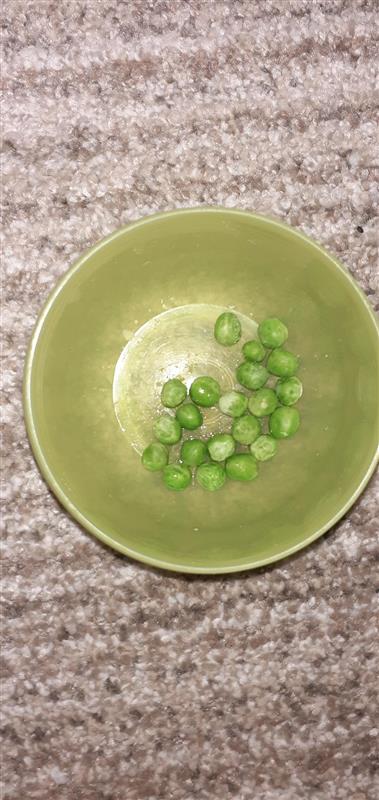 Grašak zato što su Braco i njegova sestra čistili grašak.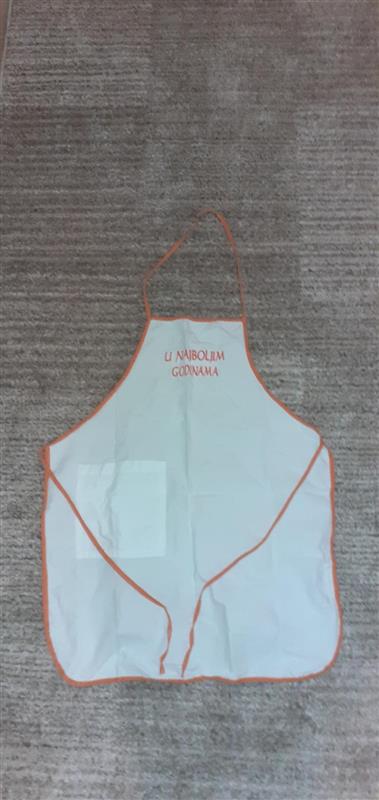 Pregača jer je susjeda iz Trnja stalno vezala pregaču.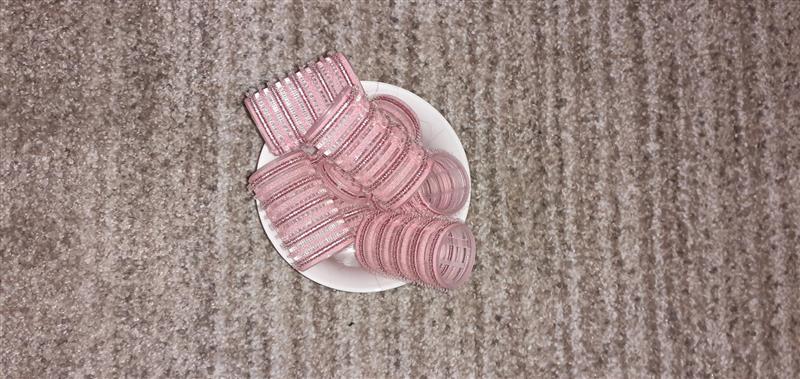 Vikleri za kosu zato što je Hrvojeva mama nosila viklere.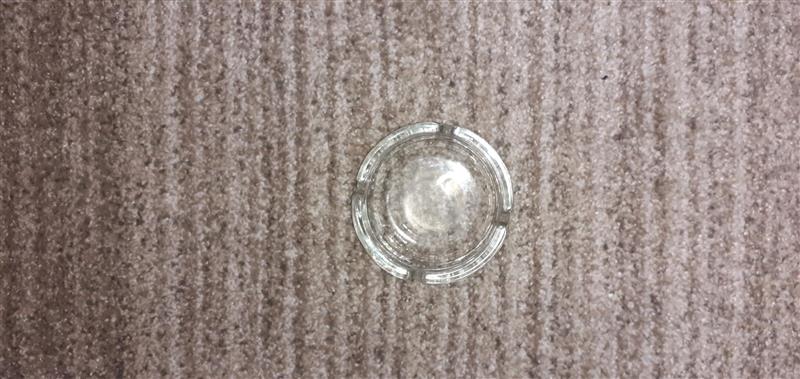 Pepeljara jer je Hrvojeva mama nosila sa sobom pepeljaru.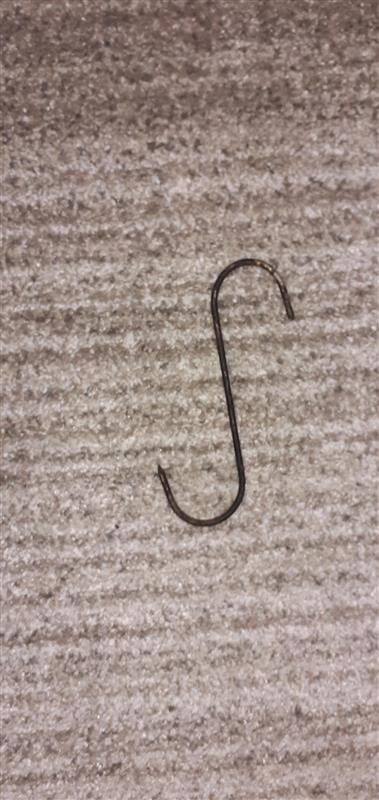 Kuka jer je Braco imao kukasti nos.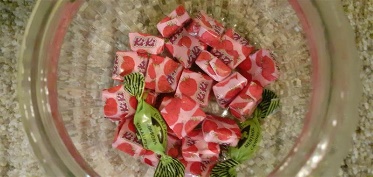 Bomboni zato što je Tut uvijek imao bombone u džepovima.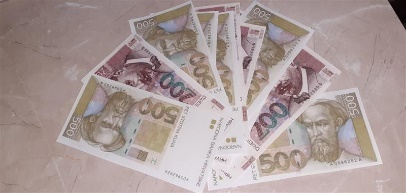 Novac jer su Tetovirani i Cvik pokrali novac iz banke.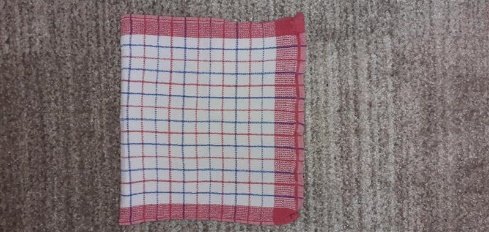 Krpa jer su Tetovirani i Cvik stavljali krpe u usta dječacima.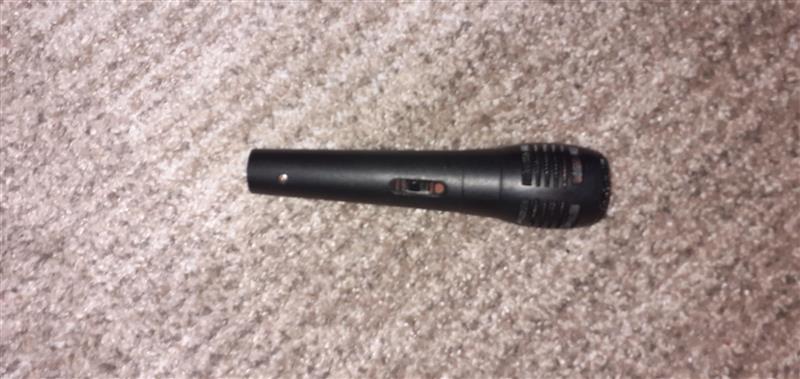 Mikrofon jer su novinari dječacima davali mikrofone za razgovor.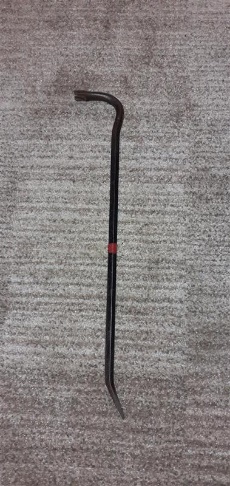 Željezna šipka jer su Braco i Tut njome provalili u zaključanu sobu u baraci.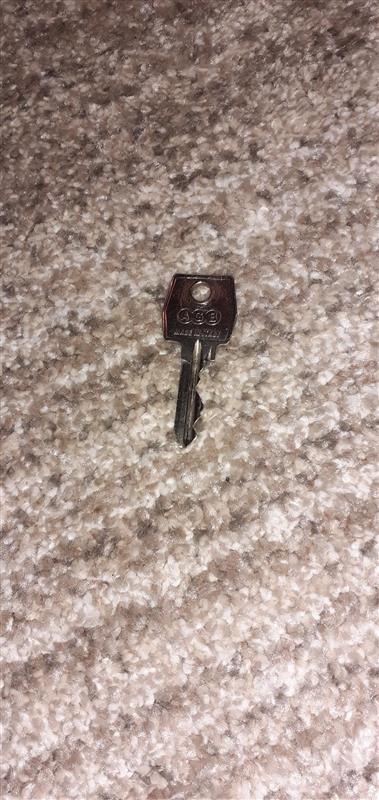 Ključ jer je Tut našao ključ od kuće Hrvojeve bake.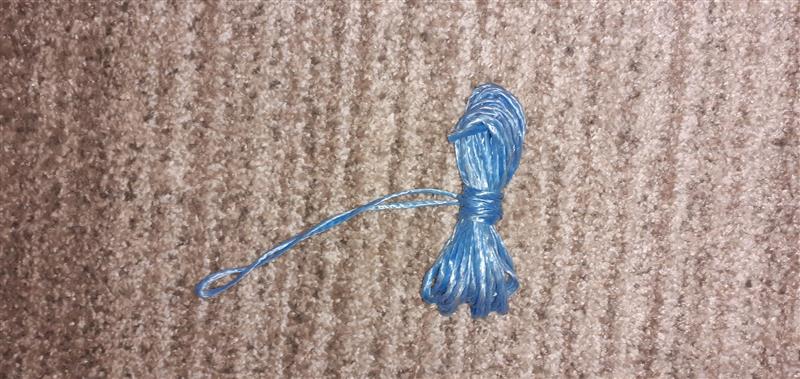 Špaga jer su Tetovirani i Cvik zavezli dječake špagom.